Publicado en  el 05/07/2016 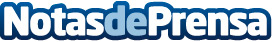 '365 pingüinos', un cuento que promueve la sensibilización sobre el medio ambiente entre los niñosEl cuento plantea la utilidad de saber contar, a través de la historia de una familia a la que, inexplicablemente, le van entregando un pingüino por día a lo largo de un año. Después del cuentacuentos se realizarán juegos y actividades manuales, finalizando alrededor de las 14:00 horas. El Programa de Cuentacuentos tiene como objetivo promover la sensibilización sobre el medio ambiente entre el público infantil, además de fomentar el gusto por la lectura y la naturaleza

Datos de contacto:Nota de prensa publicada en: https://www.notasdeprensa.es/365-pinguinos-un-cuento-que-promueve-la Categorias: Literatura Entretenimiento Ecología Ocio para niños http://www.notasdeprensa.es